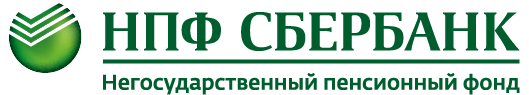 НПФ Сбербанка подвел итоги работы за 9 месяцев 2018 годаПо данным отчетности ОСБУ с активы Фонда составили 618,1 млрд рублей. За 2018 год это показатель вырос на 21,3%. Собственный капитал, с учетом накопленной прибыли прошлых периодов и регуляторных резервов, составил 44,3 млрд рублей, что на 4,1% больше показателя 9 месяцев 2017 года.По результатам переходной кампании 2017 года взносы от застрахованных лиц по договорам об обязательном пенсионном страховании (ОПС) за 9 месяцев 2018 года составили 94 млрд рублей. Взносы от клиентов Фонда по договорам негосударственного пенсионного обеспечения (НПО) составили 5,4 млрд рублей, что на 15,4% больше, чем за аналогичный период прошлого года. Фонд выплатил по деятельности в рамках ОПС и НПО 16,7 млрд рублей.В отчетном периоде Фонд заработал 27,4 млрд рублей дохода от инвестиционной деятельности. За первое полугодие 2018 года чистая прибыль выросла на 29,9% и составила 27,7 млрд руб.Фонд продолжает политику инвестирования средств в долгосрочные активы высокого кредитного качества, в том числе облигации Российской Федерации, что позволяет обезопасить клиентов Фонда от неблагоприятной волатильности на финансовых рынках.НПФ Сбербанка представил отчётность в формате xBRL в Банк России.С печатной версией отчётности в тыс российских рублей можно ознакомиться по ссылке http://www.npfsberbanka.ru/about/information-to-be-disclosed/report/